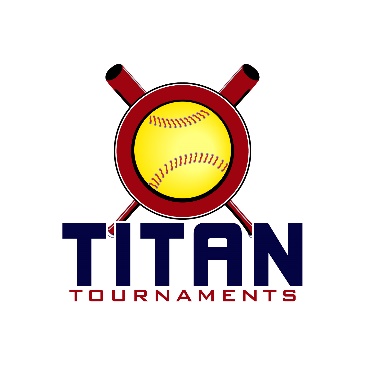           Thanks for playing ball with Titan!	
Park Address: Coal Mountain Park – 3560 Settingdown Rd, Cumming, GADirector Fields 5 thru 8 – Allen (770)-895-5094Format: 3 seeding games + single elimination bracket playRoster and Waiver Forms must be submitted to the onsite director upon arrival and birth certificates must be available on site in each head coach’s folder.Entry Fee - $375/ Team Gate Fee $125Sanction - $35 if unpaid in 2022Please check out the How much does my team owe document.Run rule is 12 after 3, 10 after 4, 8 after 5. Games are 7 innings if time permits.Pitching rule overview – 1. The pitcher’s pivot foot shall maintain contact with the pitcher’s plate until the forward step. Note: a pitcher may take a step back with the non-pivot foot from the plate prior, during, or after the hands are brought together. 
2. Illegal Pitch – Is a ball on the batter. Note: Runners will not be advanced one base without liability to be put out.The on deck circle is on your dugout side. If you are uncomfortable with your player being that close to the batter, you may have them warm up further down the dugout, but they must remain on your dugout side.
Headfirst slides are allowed, faking a bunt and pulling back to swing is allowed.Runners must make an attempt to avoid contact, but do not have to slide.
Warm Up Pitches – 5 pitches between innings or 1 minute, whichever comes first.Coaches – one defensive coach is allowed to sit on a bucket or stand directly outside of the dugout for the purpose of calling pitches. Two offensive coaches are allowed, one at third base, one at first base.
Offensive: One offensive timeout is allowed per inning.
Defensive: Three defensive timeouts are allowed during a seven inning game. On the fourth and each additional defensive timeout, the pitcher must be removed from the pitching position for the duration of the game. In the event of extra innings, one defensive timeout per inning is allowed.
An ejection will result in removal from the current game, and an additional one game suspension. Flagrant violations are subject to further suspension at the discretion of the onsite director.*Park opens at 6:45am – we do not have access to scoreboards*10U Seeding Games are 70 minutes finish the inning*Please be prepared to play at least 15 minutes prior to your team’s scheduled start times**Bracket Games Are 75 Minutes Finish The Inning**Please be prepared to play at least 15 minutes prior to your team’s scheduled start times*Bracket Play*Park opens at 6:45am – we do not have access to scoreboards*12U Seeding Games are 70 minutes finish the inning*Please be prepared to play at least 15 minutes prior to your team’s scheduled start times**Bracket Games Are 75 Minutes Finish The Inning**Please be prepared to play at least 15 minutes prior to your team’s scheduled start times*Bracket PlayTimeFieldTeamScoreTeam8:005EC Edge 2012 Gilcher8-2Thunder 20129:255GA Prime – Jackson4-1Dirty South Outlaws10:505EC Edge 2012 – Gilcher0-10CG Legacy Gravitt12:155Thunder 20121-9NYO United1:405GA Prime – Jackson6-6CG Legacy Gravitt3:055Thunder 20126-8Dirty South Outlaws3:056EC Edge 2012 – Gilcher0-7NYO United4:305CG Legacy Gravitt6-5Dirty South Outlaws4:306GA Prime – Jackson7-6NYO UnitedTimeFieldGroupTeamScoreTeam6:006GoldGame 12 SeedGA Prime – Jackson4-93 SeedNYO United7:306GoldChampionshipWinner of Game 1NYO United5-31 SeedCG Legacy Gravitt6:005SilverGame 15 SeedEC Edge 2012 – Gilcher2-96 SeedThunder 20127:305SilverChampionshipWinner of Game 1Thunder 20122-84 SeedDirty South OutlawsTimeFieldTeamScoreTeam8:006CP Lady Bulldogs0-9AP Mitchell8:007Sharon Springs0-4EC Edge – Germany8:008North GA Saints5-4North GA Girls9:256CP Lady Bulldogs0-16Premier FP Perry/Cloer9:257Sharon Springs4-5Atlanta Patriots – Rawls9:258Lady Dukes14-6Sandy Springs Storm10:506EC Edge – Germany2-3AP Mitchell10:507North GA Saints3-1Atlanta Patriots - Rawls10:508North GA Girls7-2Sandy Springs Storm12:156EC Edge – Germany9-3Premier FP Perry/Cloer12:157CP Lady Bulldogs1-10Sharon Springs12:158North GA Girls1-12Lady Dukes1:406Premier FP Perry/Cloer10-2Sandy Springs Storm1:407Atlanta Patriots – Rawls2-3AP Mitchell1:408North GA Saints0-11Lady DukesTimeFieldGroupTeamScoreTeam3:058SilverGame 18 SeedNG Girls5-49 SeedSS Storm3:057SilverGame 27 SeedATL Patriots – Rawls2-110 SeedCP Lady Bulldogs4:308SilverGame 3Winner of Game 1NG Girls8-65 SeedNorth GA Saints6:008SilverGame 4Winner of Game 2ATL Patriots – Rawls11-06 SeedSharon Springs7:308SilverChampionshipWinner of Game 3NG Girls2-9Winner of Game 4ATL Patriots - Rawls4:307GoldGame 11 SeedAP 2010 Mitchell5-64 SeedPremier FP Perry/Cloer6:007GoldGame 22 SeedLady Dukes4-23 SeedEC Edge - Germany7:307GoldChampionshipWinner of Game 1Premier FP Perry/Cloer0-7Winner of Game 2Lady Dukes